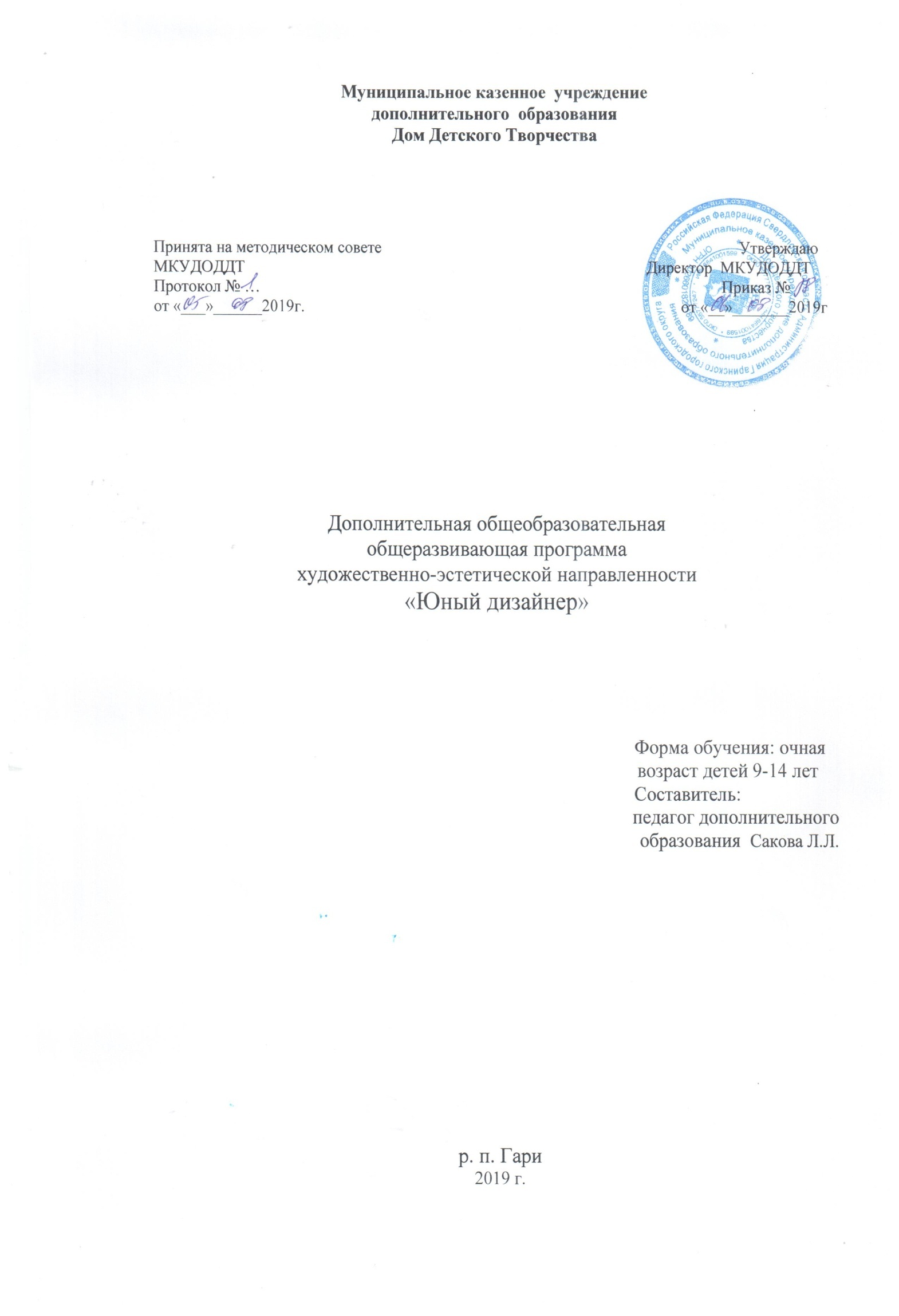 ОглавлениеПояснительная записка………………..………………………………………………. .………3                  Учебно – тематический план  1 года обучения………………………………………………...8Содержание программы 1 года обучения……………................................................................9Учебно – тематический план  2 года обучения……………………………………………….11Содержание программы  2 года обучения…………………………………………………….12Учебно – тематический план  3 года обучения……………………………………………….14Содержание программы  3 года обучения…………………………………………………….15Методическое обеспечение программы………………………………………………………17Материально – техническое обеспечение программы………………………………………18Список литературы…………………………………………………………..............................19Приложения…………………………………………………………………………………….20ПОЯСНИТЕЛЬНАЯ ЗАПИСКА     Основной задачей дополнительного образования является формирование у обучающихся практических трудовых навыков, творческой активности,  воспитания художественного вкуса. Занятия в объединении «Юный дизайнер» не только сочетают различные виды практической работы по изготовлению поделок, сувениров, но и открывают детям прекрасный мир искусства, который несет в себе многовековые представления о красоте и гармонии.  Самостоятельно сделанные детьми поделки все чаще входят в разряд современных сувениров. Простота изготовления, яркая декоративность этих изделий, завоевали симпатии детей и взрослых. Актуальность программы     Данный курс позволяет формировать художественный вкус и культуру. Знакомит обучающихся с технологией создания красивых и полезных вещей. Развивает творческие возможности школьников путем знакомства с произведениями декоративно- прикладного искусства. В современном обществе дизайн – наиболее развитая и теоретически осмысленная область художественной деятельности человека. Произведения дизайна своими эстетическими достоинствами, образным настроением и характером постоянно воздействуют на душевное состояние человека, его настроение, становятся важнейшим источником эмоций, влияющих на его отношение к окружающему миру. Работа по изготовлению поделки в различных техниках   оказывает влияние на умственное развитие, повышает внимание, целеустремленность, трудолюбие, аккуратность. Особое внимание уделяется поиску творческих решений при изготовлении поделок. Программа предусматривает индивидуальную работу с детьми, учитывает возрастные и психофизиологические особенности ребенка. В сфере общения на занятиях объединения в существенной степени формируется характер ребенка, в частности, такие качества, как инициативность, уверенность в себе, настойчивость, искренность, честность.      Отличительной особенностью данной программы является то, что обучающиеся развивают способность дарить радость окружающим, учатся отдавать частицу своего творчества в подарке - сувенире. Поэтому планирование и подбор изделий разработан с учетом интересов обучающихся, их возможностями, современными запросами и потребностями, оснащения оборудованием и приспособлениями данного учреждения. Программа предлагает познакомить обучающихся с процессами разработки, технологиями изготовления и способами украшения и отделки различных сувениров, подарков и аксессуаров, которые дети могут подарить своим родным, близким, друзьям на память, день рождения, украсить интерьер своей квартиры, свою одежду. Программа обеспечивает не только обучение, воспитание, но и расширение кругозора, развитие творческих способностей воспитанников в декоративно-прикладном творчестве с учетом современных условий жизни, дизайна быта, семьи.  Новизна программы  Настоящая программа оригинальна тем, что предлагает детям освоение различных приемов в процессе изготовления поделок, а также затрагивает проблему гуманного отношения ребят к окружающему миру, знакомит детей с декоративно-прикладным творчеством. Изготовление изделий в различных  техниках  представляет широкие возможности для профессиональной ориентации обучающихся, например, для ознакомления их с профессиями: декоратор, дизайнер.    Программа разработана с учетом Приказа Министерства образования и науки РФ от 09.11.2018. № 196 «Об утверждении Порядка организации и осуществления образовательной деятельность по дополнительным общеобразовательным программам».   Программа относится к художественно – эстетической направленности. Уровень – базовый. Является модифицированной. Составлена на основе программ: «Дизайнер» Т.А. Хромова, «Юный дизайнер» О.В. Гончарова.Педагогическая целесообразность программы обусловлена развитием конструкторских способностей детей через практическое мастерство. Целый ряд специальных заданий на наблюдение, сравнение, домысливание, фантазирование служат для достижения поставленных целей.Цель программы: создание условий для  гармоничного единства личностного, познавательного, коммуникативного и социального развития обучающихся, воспитание у них интереса к творческой деятельности  Задачи:Обучающие:познакомить с различными видами декоративно-прикладного искусства, его историей, особенностями и спецификой,  а также применением в современной жизни;познакомить с возможностями декорирования предметов, форм, интерьеров;формировать  умения и навыки работы с различными материалами:  бумагой, салфетками, бросовым материалом;познакомить  с    основными правилами создания композиций;способствовать мотивации творческой деятельности обучающихсяРазвивающие:развивать индивидуальные способности и художественный вкус; развивать у детей творческое мышление; развивать смекалку, изобретательность и устойчивый интерес к творчеству художника, дизайнера; развивать умение создавать свои собственные дизайнерские объекты, находить     новое применение знакомым предметам и по-новому их оформлятьВоспитательные:прививать навыки работы в коллективе;воспитывать внимание, аккуратность, целеустремленность;воспитывать стремление к разумной организации своего свободного времени;воспитание привычки к сознательному выполнению заданийУсловия реализации  образовательной программыРежим проведения занятий:1-й год обучения 2 раза в неделю по 1 часу 2-й год обучения 2 раза в неделю по 2 часа         3-й год обучения 2 раза в неделю по 3 часа  Программа предназначена для детей 9-14 лет. Набор в группы свободный, в группе 1 года обучения могут заниматься как дети, уже имеющие некоторые навыки работы с различными материалами , так и новички, знакомящиеся с этой деятельностью впервые. В связи с тем, что в группе занимаются дети разного возраста, материал по каждой теме дифференцирован, с учетом интересов и развития ребенка. То есть в каждой теме существуют более легкие и более трудные задания. Продолжительность занятий - 30 минут в группе первого года обучения, и 45 минут в группах второго и третьего года обучения. Количество обучаюшихся в группе: минимальное  - 7 человек, максимальное 15 человек. Занятия проводятся в хорошо освещенном кабинете, оснащенном достаточным количеством мест для работы.Основные формы и методы работы.       Форма занятий по программе может быть определена как свободное студийное творчество под руководством педагога – дизайнера.  Занятия включают в себя организационную, теоретическую и практическую части.             Организационная часть должна обеспечить наличие всех необходимых для работы материалов и иллюстраций.             Теоретическая часть занятия при работе должна быть максимально компактной и включать в себя необходимую информацию о теме и предмете занятия. С детьми 9-10 лет можно вести игру в вопросы и ответы, им можно дать задание в виде неожиданного сюрприза, в образе сказочного персонажа. Дети чутко реагируют на сказочно – игровую ситуацию, на присутствие на занятии кукол (Перчаточных, тростевых, марионеток и т.п.), которые могут выполнять любые роли (король Декор, королева Аппликация и т.п.) Дети любят загадки, кроссворды и ребусы, поэтому сообщение нового материала может начинаться с их разгадывания.           Практическая часть занимает большую часть времени и является центральной частью занятия. На основе объяснений педагога, а также восприятия фотографий, слайдов, репродукций произведений искусства, образцов декораторской мысли, дети выполняют задание, результатом, которого становится продукт творческой деятельности. Как правило, одно задание может быть частично реализовано на первом занятии и продолжено или завершено на следующем.      В процессе занятий используются   различные методы обучения (в основе которых лежит способ организации занятия):     словесный (устное изложение, беседа, рассказ, лекция);     наглядный (иллюстрации, наблюдение, показ педагогом, работа по образцу);     практический (выполнение работ по инструкционным картам, схемам).           - в основе, которых лежит уровень деятельности детей: объяснительно-иллюстративный (дети воспринимают и усваивают готовую информацию); репродуктивный (дети воспроизводят полученные знания и освоенные способы деятельности); частично-поисковый (участие детей в коллективном поиске, решение поставленной задачи совместно с педагогом).            Принципы, лежащие в основе программы: - доступности (простота, соответствие возрастным и индивидуальным особенностям); - наглядности (иллюстративность, наличие дидактических материалов). - демократичности и гуманизма (взаимодействие педагога и ученика в социуме, реализация собственных творческих потребностей); - научности (обоснованность, наличие методологической базы и теоретической основы). - «от простого к сложному» (научившись элементарным навыкам работы, ребенок применяет свои знания в выполнении сложных творческих работ).          Тематика занятий строится с учетом интересов обучающихся, возможности их самовыражения.  Программа позволяет индивидуализировать сложные работы: более сильным детям будет интересна сложная работа, менее подготовленным, можно предложить работу проще. При этом обучающий и развивающий смысл работы сохраняется. Это дает возможность предостеречь ребенка от страха перед трудностями, приобщить без боязни творить и создавать.          Средства обучения: - методические пособия и книги; - готовые изделия из различных материалов;  - инструменты, материалы и принадлежности                                              Прогнозируемые результаты  Программа объединяет сведения о разных материалах, элементах цветоведения, композиции  , инструментах и приспособлениях для обработки и сборки уникальных дизайнерских  изделий, их применения в быту. На занятиях школьники получают умения и навыки работы с различными материалами, способами их применения. Они приучаются к аккуратности, усидчивости, экономии материалов, качественному выполнению отдельных технологических операций, окончательной обработке и отделке изделий, приобретают навыки художественного творчества, получают представления о пропорциях, цветах и цветосочетаниях, выразительности форм и т.д., знакомятся с народными традициями, неповторимостью индивидуальных изделий ручной работы перед массовым производством.                                Контроль результативности обучения   Вводный контроль (сентябрь) – собеседование, анкетирование, тестирование    Текущий контроль (в течение всего года)– проверка усвоения и оценка результатов  обученияБеседы в форме «вопрос – ответ», самостоятельная работа, беседы сэлементами викторины, конкурсные программы, контрольные задания,тестирование.    Итоговый контроль (апрель-май) – проверяет степень усвоенияматериала за длительный период: тестирование, опрос, наблюдение, анкетирование, диагностика, выставки с демонстрацией работФормы подведения итогов реализации программыРаботы детей, соответствующие основным требованиям, представляются на   ежегодной отчетной выставке в конце учебного года; районных выставках; участвуют в международных и всероссийских, региональных и муниципальных конкурсах. Формы подведения итогов реализации программыПоскольку программа имеет декоративно-прикладное направление и относится к программам художественно-эстетической направленности, работы обучающихся достаточно наглядно демонстрируют уровень освоения программы в конкурсах декоративно-прикладного творчества и выставках. Оценить достижения обучающихся можно во время:Районной выставки на фестивале детского и юношеского творчестваЕжегодной отчетной выставки в конце учебного годаРайонных выставок (выставляются работы, прошедшие отбор педагогическим советом ДДТ)Благотворительных акций «Подарок ветерану», «Подарок маме»Подарок для родных и близких людей на различные праздники.Результаты фиксируются в ежегодном педагогическом отчёте, сохраняются в фотоархиве, призовое участие детей в международных и всероссийских, региональных и муниципальных конкурсах, на официальном сайте МКУ ДО ДДТ.Учебно – тематический план первого года обученияСодержание программы 1 года обучения    1.Вводное занятие. Инструктаж по ТБ. Понятие о дизайне.  2 ч.	Знакомство с дизайном. Оборудование и художественные материалы, необходимые для занятий. Специфика работы дизайнера. Проведение инструктажа по ТБ.      2. Дизайн интерьера и посуды. 15 ч. Интерьер и  декоративное убранство помещений. Цвет и его значение в интерьере. Назначение, виды посуды (глиняная, деревянная, металлическая, стеклянная и др.).  Цвет и картины  в интерьере. Декоративно-прикладное искусство. Знакомство с техникой «пейп-арт». Практическая работа: изготовление  картины «Рыбка» в технике «пейп-арт, разработка эскиза и выполнение предмета посудной утвари в технике пейп-арт. Декорирование своего изделия.     3. Дизайн открытки. 14ч.Композиция и ее основные виды. Открытки к различным праздникам: 8 Марта, Пасха, день рождения и др. Открытки –игрушки. Практическая работа: разработка эскиза и выполнение поздравительной открытки – игрушки  (тема открытки и художественный материал по выбору ребенка).4. Дизайн упаковки. 10 ч.Упаковка подарка и ее значение. В упаковках органично сочетаются изображение и цветовое решение, которое соответствует продукту, предмету, который в ней находится. Практическая работа: разработка и выполнение упаковки для праздничного подарка. 5. Дизайн художественных рамок. 8ч.          Назначение и виды художественных рамок. Сравнение готовых изделий в рамке и без нее. Рассматривание картин известных художников. Практическая работа: изготовление художественных рамок из   журнальных трубочек, из гофрокартона, декорирование коробок из под конфет и др. Изготовление паспорту.6. Дизайн парфюмерных флаконов. 8ч.История возникновения парфюмерии. Знакомство с назначением, видами и материалами для изготовления  парфюмерных флаконов. Практическая работа: оформление флаконов для духов, одеколона, шампуня и др. различными материалами в зависимости от назначения содержимого.7.  Дизайн аксессуаров. 8ч. Знакомство с понятием «аксессуары», с различными аксессуарами современными и других эпох.Практическая работа: изготовление броши, заколок, клипсов, украшение пуговицы при помощи различных материалов. Демонстрация готовых изделий.8. Выставки, конкурсы, праздники. 4ч.   Отбор работ в коллективе. Подготовка к участию в конкурсах и выставках.  Практическая работа: изготовление, оформление работ для тематических выставок в ДДТ, районного, областного, всероссийского уровня9. Подведение итогов. 4ч.  Оценка объема знаний и умений, полученных за год. Выставка – презентация выполненных работ.  По итогам первого года обучения ребенок должен знать:   названия и назначение материалов – бумага, стекло, клей, грунтовка, акрил и т.д.;будет понимать значение терминов: дизайн, декор, композиция, дизайнер, основные и дополнительные цвета; виды и техники декоративно-прикладного искусства;правила безопасности труда и личной гигиены при работе с  различными инструментами; понятие композиция и ее виды                   По итогам первого года обучения ребенок должен  уметь:работать ручными инструментами и приспособлениями - ножницы, кисти, валик и т.д.;правильно организовать свое рабочее место, поддерживать порядок вовремя работы;соблюдать правила безопасности труда и личной гигиены;экономно и по назначению использовать материалы;составлять простые композицииПримечание: в зависимости от подготовленности групп :1. Темы занятий могут быть переставлены и преподаваться в другом порядке;2. Содержание темы может быть усложнено или упрощено              Учебно – тематический план второго года обученияСодержание программы 2 года обучения  1. Вводное занятие.  2 ч.	    Знакомство  с  планом на год. Инструктажи по охране труда при работе с инструментами, по пожарной безопасности. Оборудование и художественные материалы, необходимые для занятий.   2. Картины в интерьере. 37 ч.          Декоративные картины и их применение в интерьере. Картины из макарон, крупы, яичной скорлупы. Общий принцип создания.       Практическая работа: разработка и выполнение картин из крупы, яичной скорлупы и макарон по выбору детей.     3. Пейп-арт – салфеточное искусство. 22 ч.            Техника «пейп-арт». Автор, методы и приемы материалы, способы окраски изделий.          Практическая работа: разработка и выполнение  коробочки под мелочи, кашпо для цветов     4. Декупаж – оригинальный декор. 19ч.              История возникновения техники «декупаж». Методы работы в технике «декупаж». Виды современного декупажа и практика их использования.        Практическая работа: разработка и выполнение новогодних игрушек,  свечи, пасхальных яиц  в технике «декупаж».      5.  Плетеные изделия. 22ч.         Материалы и инструменты. Приемы плетения изделий из газетных трубочек.  Виды плетеных изделий из трубочек    Практическая работа: изготовление поделок из трубочек: художественные рамки, подставка под горячее.  6. Самодельные элементы декора интерьера из бросового материала . 16ч.       Подготовка бросового материала для работы. Технология изготовления изделий из бросового материала.          Практическая работа: органайзер из втулок туалетной бумаги, карандашница из жестяной банки, декоративное панно.  7. Бумагопластика 16 ч.      Техника «модульное оригами». Необходимые материалы. Технология изготовления.      Практическая работа: изготовление цветов, корзинок в технике  «модульное оригами».  8. Выставки, конкурсы, праздники. 4ч.   Отбор работ в коллективе. Подготовка к участию в конкурсах и выставках.  Практическая работа: изготовление, оформление работ для тематических выставок в ДДТ, районного, областного, всероссийского уровня9. Подведение итогов. 6 ч.  Оценка объема знаний и умений, полученных за год. Выставка – презентация выполненных работ.По итогам второго года обучения ребенок должен знать: стили и техники декупажа, пейп-арта;основные понятия в композиции и составлении сложной  композиции;сформирует устойчивый интерес к художественному творчеству;                        По итогам второго года обучения ребенок должен уметь:использовать приобретенные знания и умения для творческой самореализации при оформлении своего дома, при изготовлении подарков близким и друзьям;получит возможность выбора, поиска, проявления своей индивидуальности, своих интересов;изготовить изделие по своему творческому замыслу;составлять сложные композиции, узоры; Примечание  :в зависимости от подготовленности групп :1. Темы занятий могут быть переставлены и преподаваться в другом порядке;2. Содержание темы может быть усложнено или упрощеноУчебно – тематический план третьего года обученияСодержание программы 3 года обучения1.Вводное занятие.  2 ч.	    Знакомство  с  планом на год. Инструктажи по охране труда при работе с инструментами, по пожарной безопасности. Оборудование и художественные материалы, необходимые для занятий.   2. Топиарий в интерьере 56 ч.          Из истории появления топиария и его применение в интерьере. Общий принцип создания.       Практическая работа: разработка и выполнение топиария с использованием салфеток, гофрированной бумаги, ватных дисков.    3.  Декупаж – оригинальный декор. 44ч.              История возникновения техники «декупаж». Методы работы в технике «декупаж». Виды современного декупажа и практика их использования.        Практическая работа: разработка и выполнение вазы, шкатулки, разделочной доски в технике «декупаж».     4.  Пейп-арт – салфеточное искусство. 48 ч.            Техника «пейп-арт». Автор, методы и приемы, материалы, способы окраски изделий.          Практическая работа: разработка и выполнение  бутылки, кувшина, кружки 5. Плетеные изделия. 26ч.         Материалы и инструменты. Приемы плетения изделий из газетных трубочек.  Виды плетеных изделий из трубочек    Практическая работа: изготовление поделок из трубочек: конфетница, корзинка.  6.Самодельные элементы декора интерьера из бросового материала . 10ч.Подготовка бросового материала для работы. Технология изготовления изделий из бросового материала.  Практическая работа: карандашница из жестяной банки, декоративное панно, кашпо под цветы. 7. Бумагопластика 20ч.Техника папье-маше. Необходимые материалы. Технология изготовления. Практическая работа: изготовление вазы, посуды,  в технике  папье-маше.  8. Выставки, конкурсы, праздники. 4ч.   Отбор работ в коллективе. Подготовка к участию в конкурсах и выставках.  Практическая работа: изготовление, оформление работ для тематических выставок в ДДТ, районного, областного, всероссийского уровня9. Подведение итогов. 6ч.  Оценка объема знаний и умений, полученных за год. Выставка – презентация выполненных работ.По итогам  третьего года обучения ребенок должен знать:основы изобразительных техник и декоративно-прикладной работы и на этой основе формирование трудовых умений и навыков; стилизации натуральных форм живой и неживой природы и на этой основе развитие аналитических способностей, зрительной памяти, пространственных представлений, творческого воображения; изучать специальную литературу с целью получения новых знаний в интересующих их областях искусства не только нашей страны, но и разных стран мира;   По итогам  третьего года обучения ребенок должен уметь:доводить работу до полного завершения воплощать в работах свои собственные впечатлениядизайнерски оформлять готовые формы  применять теоретические знания на практике. пользоваться художественным материалом. Примечание: в зависимости от подготовленности групп :1. Темы занятий могут быть переставлены и преподаваться в другом порядке;2. Содержание темы может быть усложнено или упрощено.                         Методическое обеспечение программыПрограмма предусматривает различные виды занятий:Обучающие занятия преследуют сугубо обучающие цели: обучение чему-либо, овладение детьми конкретными знаниями и умениями по предмету. Это учебные занятия:     - по передаче знаний;     - по осмыслению знаний и их закреплению;    -  по формированию умений и применения знаний на практике;    -  тренировочные учебные занятия (отработка умений и навыков);   -   по обобщению и систематизации знаний.Общеразвивающие занятия ставят цели формирования и развития определенных личностных качеств ребенка. Это занятие-диспут, экскурсию, занятие-викторину, различные коллективные творческие дела.Воспитательные занятия ставят целью формирование положительного психологического климата в детском коллективе, приобщение детей к нравственным и культурным ценностям. Например, традиционные праздники: «Посвящение в кружковцы», «Дни именинников», «Конкурсы мастерства», и т.д. Эти занятия тоже предполагают обучающие задачи, но отличаются от учебных занятий тем, что обучение, как правило, не носит специально организованный характер и совсем не обязательно связано с учебным предметом.      В процессе реализации программы используются разнообразные формы и методы занятий. Для обучающихся дошкольного и младшего школьного возраста: сказка, сюжетно-ролевая игра, игра-путешествие, викторины, конкурсы.  Для обучающихся среднего школьного возраста: лекция, учебная игра, ролевая игра. Для обучающихся  старшего  школьного возраста:  проблемная  лекция, пресс-конференция, практические занятия, тематическая дискуссия.Для проведения занятий необходимо иметь различные демонстративные наглядные пособия и индивидуальный материал:образцы бумаги, картона;материалы по технике безопасности;материал из истории  появления  «декупажа», «пейп-арта» материал по цветоведениючертёжи, схемы поделоктехнология изготовления поделок из разных материаловобразцы работМатериально - техническое обеспечение  программыДля работы по программе необходимо:- светлое, просторное помещение (кабинет) и подсобное помещение для склада;  - качественное электроосвещение;- столы и стулья не менее 10 шт.;- шкафы, стенды для образцов и наглядных пособий;- инструменты и материалы: цветная бумага, картон, салфетки бумажные, краски акриловые, лак акриловый, грунтовка,  бросовый материал (коробки, баночки, пробки и т.д.), клей ПВА, клей «Солид»;- канцелярские принадлежности: ножницы, линейка, прямоугольник, канцелярский нож,  Список литературыАгранович П.Н..«Интерьер современной квартиры», издательство «Феникс», 2005г.Бантинг Джулия « Декорирование дома: Энциклопедия». Арт-Родник,2010Ерзенкова Н.В. «Свой дом украшу я сама», Санкт-Петербург, 1995.Дженни Гиббс. « Настольная книга дизайнера интерьеров». Арт-Родник,2010 Конышева Н.М. «Чудесная мастерская». LINKA – PRESS, 1996г.Конышева Н.М. «Наш рукотворный мир (От мира природы к миру вещей)». LINKA – PRESS, 1996г. Косминская В.Б «Основы изобразительного искусства и методика руководства изобразительной деятельностью детей». Москва, «Просвещение», 1987г. Нагибина М.И. «Чудеса для детей из ненужных вещей». Ярославль, «Академия развития»; 1997г.Проснякова Т.Н. «Забавные фигурки. Модульное оригами», М.:АСТ_ПРЕСС КНИГА, 2011Роговин А. «Хочу сделать сам». Москва, Издательство «Педагогика», 1984г.Смирнов А. Сомова М. Энциклопедия ремонта и дизайна. Самиздат, 2008.Слэк Лора «Что такое дизайн». АСТ,2008Уилхайд Элизабет «Декоративный стиль». Арт-Родник,2008Урицкая М. А., И. А. Исаев, С. А. Яковлева « Восточный дневник дизайнера. Искусство интерьеров в культурах разных стран». Ниола-Пресс,2011Хоппен Келли «Золотые правила дизайна.».Арт-Родник,2010	Федеральный Закон от 29.12.2012.№273-ФЗ (ред.от 21.07.2014)«Об образовании в Российской Федерации»  Приказ Министерства образования и науки Российской Федерации от    09  ноября 2018.№196 «Об утверждении порядка организации осуществления образовательной деятельности по дополнительным общеобразовательным программам			Интернет-ресурсы:1.https://dic.academic.ru/dic.nsf/enc_pictures/959/Дизайн2.http://www.liveinternet.ru/users/olga_plyus_nina/post267188242/3.http://stranamasterov.ru4.http://stroychik.ru/raznoe/dekupazh5.https://bagiraclub.ru/pejp-art-s-chego-nachatПриложение №1ВХОДНАЯ И ИТОГОВАЯ ДИАГНОСТИКА В ТВОРЧЕСКОМ ОБЪЕДИНЕНИИ «ЮНЫЙ ДИЗАЙНЕР»Цель: определение начального  уровня развития практических навыков у детейОбласти исследования:Умение  оформлять готовые формыУмение подбирать цветовые сочетания.Умение составлять композициюУровень развития фантазииУровень развития воображения                                             Содержание1.Задание:а)  детям выдаются трафареты с нарисованными вазами - придумать украшение для вазы с помощью фломастеров2. Задание: подбери правильно цветовые сочетания к картине3.Задание: составь простую композицию, используя квадраты и треугольники 4.Задание: необходимо придумать, на что похожа  чернильная клякса (можно дорисовать).Чем больше вариантов, тем лучше 5.Задание:   Посмотри, как можно, соединяя точки, сделать рисунок. Попробуй нарисовать что-нибудь сам, соединяя точки. 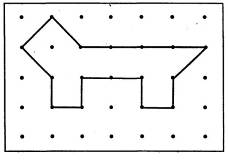 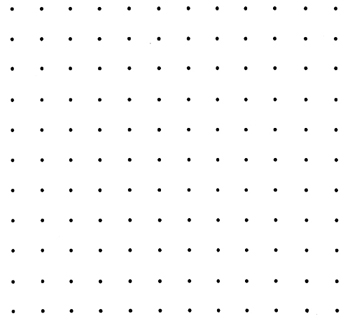 Придумай, что можно нарисовать из этих геометрических фигур. Каждую фигуру можно использовать по нескольку раз и можно менять их размеры. Но другие фигуры использовать нельзя. Например, как показано на картинке.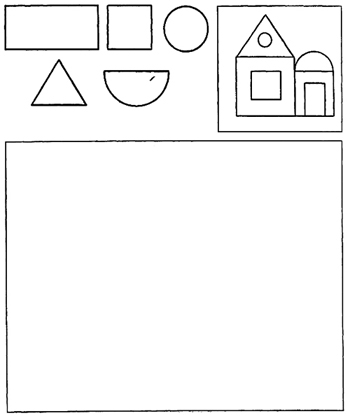 Посмотри внимательно, на что похожа каждая фигурка? Назови несколько вариантов, а потом можешь её дорисовать так, как ты себе это представляешь.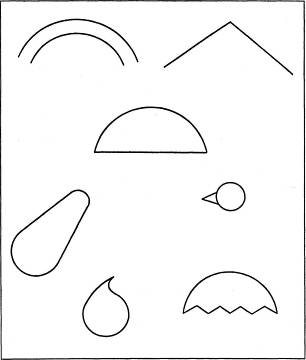 Дорисуй линии и фигуры так, чтобы получился волшебный лес со своими обитателями.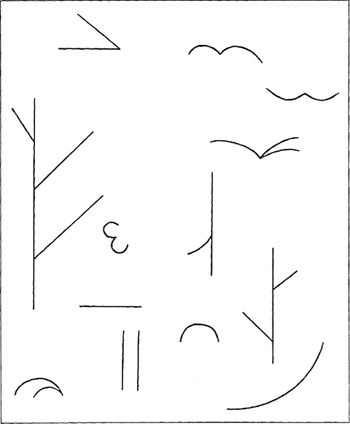  Критерии оценивания.Оценивание производится по пятибалльной шкале с последующим определением уровня развития:25-23-высокий;22-18-средний;17-0-низкий. 2. Цель: определение уровня развития знаний, умений и практических навыков при изготовлении изделий декоративно-прикладного искусства.Область исследования:Техника «пейп-арт».Знание правил безопасности при работе с инструментами. Виды декоративно-прикладного творчестваТехника «бумагопластика» Знание терминологииПодготовка к исследованию.Для каждого обучающегося заготавливаются тесты. Каждому выдается лист бумаги для записи и ручка.СодержаниеЗадание1. «Определи последовательность изготовления салфеточных жгутиков»Каждому из обучающихся раздаются карточки с последовательностью выполнения этапов работы со жгутиками. Необходимо правильно пронумеровать этапы выполнения работы.  Нарезание полосокПодготовка салфеток            Скручивание жгутикаСмачивание в водеРазлиновка полосокНаклеивание на поверхностьЗадание2. Тест «Правила безопасной работы с ножницами, клеем,  лаком».Поставь + там, где, как ты считаешь, находится правильный ответ.Задание 3Задание: какой вид декоративно- прикладного творчества применен  для изготовления данной работы ( картинка поделки в технике «декупаж»)Задание 4Задание:Карточки с поделками в разных техниках бумагопластики. Определить в  какой конкретно технике изготовлены поделки (торцевание, квиллинг, модульное оригами, папье-маше).  .Критерии оценивания.Оценивание производится по пятибалльной шкале с последующим определением уровня развития:25-23-высокий;22-18-средний;17-0-низкий.Задание 5Задание: продолжи определения: Декупаж-это….                                                           Дизайн-это…..                                                           Пейп-арт-это….                                                           Грунтовка-это….                                                           Акриловый лак-это…..                                                           Декорирование-это…….Входная  диагностика проводится 1 раз, в начале освоения образовательной программы, и позволяет выявить предварительные ЗУНы детей и подростков в данной направленности и определить степень их мотивации к изучению выбранного ими курса.Промежуточная аттестация проводится 1 раз в учебном году (в апреле-мае) по прохождении каждого этапа (года) обучения согласно срокам реализации образовательной программы. Промежуточная диагностика позволяет выявить достигнутый на данном этапе уровень обученности воспитанников объединения, соответствие выявленного уровня прогнозируемому, оценить успешность выбранных форм, методов, содержания и при необходимости их скорректировать.Итоговая аттестация проводится по окончании полного курса образовательной программы. Данная диагностика позволяет определить полноту и качество освоения обучающимися образовательных программ, реально достигнутый уровень обученности в соответствии с заявленными стандартами обучения.ОЦЕНКА РЕЗУЛЬТАТОВ ДИАГНОСТИКИ.Максимальный уровень обученности детей и подростков, освоения ими учебного плана программы оценивается по 10 бальной шкале и определяется по двум контрольным параметрам – практической работе в течение года (максимум 8 баллов) и теоретические тесты (максимум 2 баллов) согласно таблице:Теоретические тесты	Практические задания	Общее кол-во баллов	Результат освоения программы	Уровень освоения программы Высокий: 8 -10 баллов         (Полностью освоил программы)	Средний:  5 -7 баллов	     (Не полностью освоил программы)	Низкий:  1 – 4 баллов 	     (Не освоил программу)	Приложение№2АнкетаУдовлетворённость обучением.Ответь на вопросы анкеты по 3-бальной системе, если же ты затрудняешься каким-либо высказыванием, то поставь свой знак в графе «0 баллов».Приложение №3Анкета для обучающихся выявить круг интересов детей в декоративно-прикладном творчестве, отношение к искусству «дизайна»1. Фамилия, имя _______________________________2. Чем ты любишь заниматься в свободное время?________________________________________________________________________________3. Как часто ты интересуешься  книгами по дизайну  (Часто, редко, затрудняюсь ответить)4. Есть ли у вас дома самодельные предметы? (вязанные вещи, вышитые изделия,  работы из бисера, шкатулки и т.д.) _______________________________5. Кто из родственников, друзей занимается в свободное время рукотворным ремеслом? Каким?____________________________________________________________________________________________6. Как ты считаешь, необходимо ли развивать в себе творческие способности или без этого можно обойтись?_____________________7. Заниматься в нашем кружке ты хотел(а) давно или желание возникло неожиданно? ________________________________________________8. Поддерживают ли тебя родители, другие родственники, друзья в том, что ты посещаешь занятия нашего кружка? __________Приложение №4Анкета для родителейУважаемые родители!Отметьте, что для Вас является самым важным, значимым результатом занятий в кружке:Желание ребенка заниматься любимым делом.Желание развить способности ребенка.Желание дать ребенку разностороннее образование.Желание занять свободно время ребенка.Желание найти ребенку друзей.Надежда, что занятия в Доме детского творчества помогут ребенку в учебе в школе.Желание подготовить ребенка к выбору профессии.Надежда, что занятия в Доме детского творчества помогут исправить недостатки ребенка.Желание дополнить основное образование ребенка.Другое ________________________________________Приложение №5Диагностика уровня развития умений и навыков обучающихсяНизкий уровень(0-3)	Средний уровень(4-7)	Высокий уровень (8-10)Приложение №6Уровень воспитанности обучающихсяКритерии оценки личности обучающегося  объединения«Юный дизайнер».Приложение №7ИЗУЧЕНИЕ СОЦИАЛИЗИРОВАННОСТИ 
ЛИЧНОСТИ обучающихся(методика М. И. Рожкова)Цель: выявить уровень социальной адаптированности, активности, автономности и нравственной воспитанности учащихся.Ход опросаУчащимся предлагается прочитать (прослушать) 20 суждений и оценить степень своего согласия с их содержанием по следующей шкале:4 – всегда;3 – почти всегда;2 – иногда;1 – очень редко;0 – никогда.1. Стараюсь слушаться во всем своих педагогов и родителей.                   2. Считаю, что всегда надо чем-то отличаться от других.                           3. За что бы я ни взялся – добиваюсь успеха.                                                4. Я умею прощать людей.                                                                               5. Я стремлюсь поступать так же, как и все мои товарищи.                        6. Мне хочется быть впереди других в любом деле.                                     7. Я становлюсь упрямым, когда уверен, что я прав.                                   8. Считаю, что делать людям добро – это главное в жизни.                        9. Стараюсь поступать так, чтобы меня хвалили окружающие.                  10. Общаясь с товарищами, отстаиваю свое мнение.                                    11. Если я что-то задумал, то обязательно сделаю.                                       12. Мне нравится помогать другим.                                                               13. Мне хочется, чтобы со мной все дружили.                                               14. Если мне не нравятся люди, то я не буду с ними общаться.                  15. Стремлюсь всегда побеждать и выигрывать.                                            16. Переживаю неприятности других, как свои.                                             17. Стремлюсь не ссориться с товарищами.                                                    18. Стараюсь доказать свою правоту, даже если с моим мнением не согласны окружающие .19. Если я берусь за дело, то обязательно доведу его до конца.                    20. Стараюсь защищать тех, кого обижают.                                                     Чтобы быстрее и легче проводить обработку результатов, необходимо изготовить для каждого обучющегося бланк, в котором против номера суждения ставится оценка.На примере ответов творческое объединение____________педагог____________________________________________Приложение №8СОЦИОМЕТРИЯЦель: изучить состояние эмоционально-психологических отношений в детской общности и положение в них каждого ребенка.Необходимо для проведения. Каждый учащийся должен иметь бланк со следующим текстом:Ответь, пожалуйста, на следующие вопросы:1.  Если бы у тебя была возможность пригласить кого-либо из учащихся своего класса к себе на день рождения, то кого ты пригласил(а) бы? (Укажи фамилию и имя этого человека).2.  А кого пригласил(а) бы на день рождения в последнюю очередь? (Укажи  фамилию и имя этого человека).3.  Кому ты доверяешь свою тайну? (Укажи фамилию и имя этого человека).4.  Кому никогда не доверишь свою тайну? (Укажи фамилию и имя этогочеловека).   СПАСИБО!Ход проведения. Исследователь задает поочередно 4 вопроса, которые являются критериями выбора (2 положительных и 2 отрицательных выбора). Каждый из испытуемых, отвечая на них, записывает на бланке ниже предлагаемого вопроса фамилии трех человек, которым он отдаст свои выборы. При этом первым указывается тот учащийся, кому испытуемый отдает свои наибольшие симпатии (антипатии - при отрицательных критериях-вопросах), затем записываются фамилии тех, кому отдается предпочтение во вторую и третью очередь. При ответе на разные вопросы фамилии выбранных учащихся могут повторяться (об этом следует сказать испытуемым). После выполнения задания исследователь и испытуемые должны проверить, названы ли после каждого вопроса фамилии трех человек. Правильное выполнение задания облегчает обработку результатов эксперимента.Обработка и интерпретация полученных данных. На основании полученных результатов составляется социометрическая матрица.МАТРИЦА СОЦИОМЕТРИЧЕСКИХ ПОЛОЖИТЕЛЬНЫХ ВЫБОРОВОна состоит: по вертикали - из списка фамилий учащихся, расположенных в алфавитном порядке и сгруппированных по половому признаку; по горизонтали из номеров, под которыми испытуемые обозначены в списке.Напротив фамилии каждого испытуемого заносятся данные о сделанных им выборах. Например, если Александров П. отдал свой первый выбор в эксперименте по первому критерию Иванову С, то цифра 1 ставится на пересечении первой строки и второго столбца. Второй выбор Александров отдал Петрову Д., поэтому цифра 2 записывается в квадрате на пересечении первой строки и третьего столбца. Если испытуемые сделали взаимные выборы, то соответствующие цифры этих выборов обводятся кружочками. Внизу матрицы подсчитывается количество выборов, полученных каждым испытуемым (по вертикали сверху вниз), в том числе и взаимных выборов. Таким же образом составляется матрица отрицательных социометрических выборов.Далее можно вычислить социометрический статус каждого учащегося, вычисляется по формуле: С =        М____  п -1где:    С - социометрический статус учащегося;М - общее число полученных испытуемым положительных выборов (если учитывать отрицательные выборы, то их сумма вычитается от суммы положительных);п - число испытуемых.В зависимости от количества полученных социометрических положительных выборов можно классифицировать испытуемых на 5 статусных групп.Классификация испытуемых по итогам социометрического эксперимента:Среднее число полученных одним испытуемым выборов (К) вычисляется по формуле:Общее число сделанных положительных выборовК    =      общее количество положительных выборов                     Общее количество испытуемых.    Общее количество испытуемыхОдним из показателей благополучия складывающихся отношений является коэффициент взаимности выборов. Он показывает, насколько взаимны симпатии в детской общности. Коэффициент взаимности (КВ) вычисляется по формуле:Количество взаимных выборов                                                                К.В=   количество взаимных выборов %                                                                                общее число выборовПриложение №9Мониторинг результатов обучения по программе «Юный дизайнер» Приложение №10Мониторинг личностного развития обучающихся в процессе освоения дополнительной образовательной программы   Приложение №11                           Рейтинговая карта достижений обучающихся творческого объединения «Юный дизайнер»__________________________________________Сравнительная таблица участия обучающихся творческого объединения«Юный дизайнер» в творческих мероприятиях разного уровня.Приложение №12АнкетаУдовлетворённость обучением (для родителей).Какие качества вашего ребёнка, по вашему мнению, улучшились за время посещения творческого объединения?Ответьте по 3-бальной системе, если же затрудняетесь, то поставьте знак в графе «0 баллов».                                                                                                 Приложение №13МЕТОДИКА ДИАГНОСТИКИ МОТИВАЦИИ ОБУЧАЮЩИХСЯ(по методике Золотаревой Е. К.)Уважающий обучающийся! Этот опросник касается твоих занятий в творческом объединении «Театр мод – Юная модница». На каждый вопрос нужно ответить "да" или "нет" в специальном бланке. Пожалуйста будь предельно искренним, твои ответы помогут сделать обучение в нашем объединении более эффективным.Ф.И.О.:Я очень люблю узнавать что-то новое. ____Я занимаюсь в кружке, чтобы приобрести знания, навыки и умения в будущей профессии. ___Я стремлюсь к тому, чтобы педагог похвалил меня, если я правильно выполняю задание. ____Мне важно вырасти творческой и профессиональной личностью. ____Мне нравится участвовать в конкурсах, чем просто заниматься. ____Занятия в кружке - одна из сфер, где я могу проявить себя. ____Я очень стараюсь, если узнаю, что буду участвовать в конкурсе. ____Мне нравится заниматься проектно- исследовательской работой. ____Мне больше нравится заниматься творчеством, чем уроками. ____Я люблю высказывать свою точку зрения и отстаивать её. ____Мне важно доказать самому себе, что я способен самореализоваться. ____Я расстраиваюсь, когда не справляюсь. ____Мне нравится получать поощрения от педагога. ____Мне хотелось бы быть лучшим обучающимся в кружке. ____Мои занятия часто становятся темой для разговоров в нашей семье. ____Родители всегда поощряют меня за регулярные посещения занятий. ____Я всегда рассказываю о своих успехах родителям. ____Для моих родителей очень важно, чтобы у меня были хорошие результаты. ____Мне очень важно, чтобы родители считали меня способным. ____Я хочу, чтобы обучающиеся считали меня хорошим товарищем. ____Кружок для меня, прежде всего место общения с друзьями. ____Мне нравятся те занятия, где мы работаем в группе, обсуждаем свои проблемы. ____Я очень радуюсь, когда отменяют занятие, и мы просто общаемся с друзьями. ____Обработка результатовВнешний мотив — 0 баллов.Игровой мотив — 1 балл.Получение отметки — 2 балла.Позиционный мотив — 3 балла.Социальный мотив — 4 балла.Познавательный мотив — 5 баллов.Выводы: В диагностике участвовало 10 обучающихся: Внешний мотив —%, Игровой мотив — %, Получение отметки — %, Позиционный мотив —%, Социальный мотив — %, Познавательный мотив — %.Название программы1 год1 год2 год2 год3 год3 годНазвание программы   Количество часов   Количество часов    Количество часов    Количество часов  Количество часов  Количество часовНазвание программы  в год в неделю    в год в неделю   в год в неделюЮный дизайнер72       2     144      4    216        6№             Тема1год обучения1год обучения1год обученияФормаконтроля№             ТемаКоличество часовКоличество часовКоличество часовФормаконтроля№             ТемаВсегоТеор.Практ.Формаконтроля1Вводные занятия11-Анкетирование,опрос,тестирование,беседы2Дизайн интерьера  и  посуды15213Наблюдения,,самост.работа3Дизайн открытки14212Наблюдениеупражнения,контрольные задания, тестирование.4Дизайн упаковки1028Наблюдениевыставки,контроль за работой5Дизайн художественных рамок817Творческие и практические задания, игры6Дизайн парфюмерных флаконов826 Наблюдениеупражнения,контрольные задания, тестирование.7Дизайн аксессуаров826Наблюдение, выставки,контроль за работой8Выставки, конкурсы, праздники422Результаты выставок и конкурсов9Подведение итогов4-4Тестирование, анализ выполненных практических заданий,диагностика    Итого721458№Тема2 год обучения2 год обучения2 год обученияФормаконтроля№ТемаКоличество часовКоличество часовКоличество часовФормаконтроля№ТемаВсегоТеор.Практ.Формаконтроля1Вводные занятия211Анкетирование,опрос,тестирование,беседы2Картины в интерьере37235Наблюдения,,самост.работа3Пейп-арт – салфеточное искусство22220Наблюдениеупражнения,контрольные задания, тестирование.4Декупаж – оригинальный декор19415Наблюдениевыставки,контроль за работой5Плетеные изделия22814Творческие и практические задания, игры6Самодельные элементы декора интерьера из бросового материала16214Наблюдениеупражнения,контрольные задания, тестирование.7Бумагопластика16214Наблюдениевыставки,контроль за работой8Выставки, конкурсы, праздники422Результаты выставок и конкурсов9Подведение итогов6-6Тестирование, анализ выполненных практических заданий,диагностикаИтого14422122№   Тема3 год обучения3 год обучения3 год обученияФормаконтроля№   ТемаКоличество часовКоличество часовКоличество часовФормаконтроля№   ТемаВсегоТеор.Практ.Формаконтроля1Вводные занятия211Анкетирование,опрос,тестирование,беседы2Топиарий в интерьере561027Наблюдения,работа ,самост.работа3Декупаж – оригинальный декор.441032Наблюдениеупражнения,контрольные задания, тестирование.4Пейп-арт – салфеточное искусство481626Наблюдениевыставки,контроль за работой5Плетеные изделия261312Творческие и практические задания, игры6 Самодельные элементы декора интерьера из бросового материала10186 Наблюдениеупражнения,контрольные задания, тестирование.7Бумагопластика201618Наблюдениевыставки,контроль за работой8Выставки, конкурсы, праздники422Результаты выставок и конкурсов9Подведение итогов633Тестирование, анализ выполненных практических заданий,диагностика    Итого216 89 127№п.п.Наименование вопросаответ+балл1Перед началом работы необходимо убедиться в исправности инструментов и  приспособлений.2 Ремонт инструментов производит только педагог3Во время работы нельзя размахивать, кидать на пол колющие и режущие инструменты4Не оставляй ножницы раскрытыми.5Передавать колющие и режущие инструменты острием вперед 6Не играй инструментами, не подноси к лицу.7Перед началом работы подготовить рабочее место8Выполняя работы с применением лака,  лицо защищать маской9Во время работы перемещаться по помещению в любом направлении.10Не отвлекайся во время работы 11Всегда держать тюбик с клеем в закрытом состоянии, открывать только во время использования.12При работе с жидким клеем всегда пользоваться кисточкой.13Чтобы деталь хорошо приклеилась обильно намазывать её клеем.14Клей нельзя облизывать.15После работы с клеем помыть руки.16Не оставляйте ножницы и другие колющие предметы на рабочем столе без присмотра.17Кладите инструменты справа от себя,  сомкнутыми (закрытыми), направленными от себя.18По окончании работы быстро покинуть помещение, не убирать рабочее место№п/пВопросыВарианты ответовВарианты ответовВарианты ответовВарианты ответов№п/пВопросы3балла2балла1балл0баллов1.Мотивы прихода в данное творческое объединение- это престижное направление- хочу получить новые знания и умения- мне интересен этот вид деятельности- хочу совершенствовать свои творческие способности- могу интересно провести время- мне интересно общаться со сверстниками- стремлюсь к контакту с новыми ребятами- меня привлекает возможность общаться с педагогом2.Занятие в кружке нравятся мне, т.к.:- интересно то, что мы делаем- я успешно осваиваю программу- мы совершаем полезные, нужные дела для других- у нас профессиональный педагог- у нас дружный коллектив- у нас доброжелательные отношения- у меня здесь много друзей- меня здесь понимают- меня любят- мы можем обсуждать любые вопросы- я могу свободно выражать свою точку зрения и меня поймут- могу быть самостоятельным- можно заниматься творчеством- могу быть лидером, руководить другими3.Взаимоотношения с ребятами в творческом объединении охарактеризую как:- взаимопонимание- взаимопомощь- взаимоподдержка- отсутствие конфликтов- взамодоверие4.Мои успехи:- я доволен(льна) своими успехами- у меня хорошие успехи в конкурсах- мне нравится принимать участие в конкурсах, это интересно- мне нравится готовиться к викторинам и искать материал для сообщений5.Мои отношения к педагогу:- хороший специалист, много знает- умеет заинтересовать- придумывает много интересного- командует нами и мы подчиняемся- добрый, внимательный ко всем- доброжелателен ко мне, способен понять- замечает мои успехи- безразличен ко мне, у него есть свои «любимчики»- честно говорит, если чем-то не доволен- с ним можно спорить- с ним лучше не спорить – он всегда прав- помогает всем- он наш другИтого:Итого:            Список       обучающихся            Список       обучающихся        Диагностика уровня развития умений и навыков обучающихся          Диагностика уровня развития умений и навыков обучающихся          Диагностика уровня развития умений и навыков обучающихся          Диагностика уровня развития умений и навыков обучающихся          Диагностика уровня развития умений и навыков обучающихся          Диагностика уровня развития умений и навыков обучающихся          Диагностика уровня развития умений и навыков обучающихся          Диагностика уровня развития умений и навыков обучающихся          Диагностика уровня развития умений и навыков обучающихся          Диагностика уровня развития умений и навыков обучающихся          Диагностика уровня развития умений и навыков обучающихся          Диагностика уровня развития умений и навыков обучающихся          Диагностика уровня развития умений и навыков обучающихся          Диагностика уровня развития умений и навыков обучающихся  №ппФамилия имя обучающегосяклассУмение подбирать цветовыесочетанияУмение подбирать цветовыесочетанияЗнание правилтехникибезопасностиЗнание правилтехникибезопасностиУмение  дизайнерски оформлять готовые формыУмение  дизайнерски оформлять готовые формыУмение работать в технике«декупаж»    Умение работать в технике«декупаж»     Умение работать в технике«пейп-арт»    Умение работать в технике«пейп-арт»   Знание терминологииЗнание терминологииУмение работать в технике бумагопластикиУмение работать в технике бумагопластикиСред  ний         баллСред  ний         балл№ппФамилия имя обучающегосякласснгкгнгкгнгкгнгкгнгкгнгкгнгкгнгкг123456789101112   ФИ обучающегосяОтношение к себе и людямОтношение к себе и людямОтношение к делуОтношение к делуСредний баллСредний баллнгкгнгкгнгкгОтношение к себе и людям.Отношение к делу.Низкий уровень 1-3 балла1. Находится на занятии без желания. Не участвует в коллективном творчестве.2. Записался в объединение «вместе с другими».3. Привели родители. Редко проявляет интерес к творческой деятельности.1. Не выполняет работу до конца, присутствует как наблюдатель.2. Изредка проявляет старательность, чтобы избежать осуждения.Средний уровень4-5 балла4. Периодически стремиться к творческой деятельности.5. Регулярно стремиться к творческой деятельности, старается хорошо выполнить дело.3. Пытается справиться с трудностями,но не хватает знаний и умений.4. Работает добросовестно, ждет одобрения педагога.1591317Сред.зн.261014183711151948121620Среднее значениеСреднее значениеСреднее значениеСреднее значениеСреднее значениеФИОобучающегося1 значение2 значение3 значение4 значениеСреднее значение123456789101112131415161718192021222324252627282930№ п/пФамилия, имяКритерий выбораКого выбираютКого выбираютКого выбираютКого выбираютКого выбираютКого выбираютКого выбираютКого выбираютКого выбираютКого выбираютКого выбираютКого выбираютКого выбираютКого выбираютКого выбираютКого выбираютКого выбираютКого выбираютКого выбираютКого выбирают1122334455567788891010123456Получено выборовПолучено выборовПолучено выборовПолучено выборовПолучено взаимных выборовПолучено взаимных выборовПолучено взаимных выборовПолучено взаимных выборовСтатусная группаКоличество полученных выборов«Звезды»В два раза больше, чем среднее число полученных одним испытуемым выборов«Предпочитаемые»В полтора раза больше, чем среднее число полученных одним испытуемым выборов«Принятые»Равно или несколько больше (меньше) среднего числа полученных одним испытуемым выборов«Непринятые»В полтора раза меньше, чем среднее число полученных одним испытуемым выборов«Отвергнутые»Равно нулю или в два раза меньше, чем число полученных одним испытуемым выборовПоказатели  (оцениваемые параметры)КритерииСтепень выраженности оцениваемого качества% / кол-во чел.Методы диагностики1.Теоретическая подготовка детей:1.1. Теоретические знания (по основным разделам учебно-тематического плана программы)Соответствие теоретических знаний программным требованиям- минимальный уровень (овладели менее чем ½ объема знаний);Собеседование,Соревнования,Тестирование,Анкетирование,Наблюдение,Итоговая работа,1.Теоретическая подготовка детей:1.1. Теоретические знания (по основным разделам учебно-тематического плана программы)Соответствие теоретических знаний программным требованиям- средний уровень (объем освоенных знаний составляет более ½);Собеседование,Соревнования,Тестирование,Анкетирование,Наблюдение,Итоговая работа,1.Теоретическая подготовка детей:1.1. Теоретические знания (по основным разделам учебно-тематического плана программы)Соответствие теоретических знаний программным требованиям- максимальный уровень (дети освоили практически весь объем знаний, предусмотренных программой)Собеседование,Соревнования,Тестирование,Анкетирование,Наблюдение,Итоговая работа,1.2. Владение специальной терминологиейОсмысленность и правильность использования - минимальный уровень (избегают употреблять специальные термины);Собеседование,Тестирование,Опрос,Анкетирование,наблюдение1.2. Владение специальной терминологиейОсмысленность и правильность использования - средний уровень (сочетают специальную терминологию с бытовой);Собеседование,Тестирование,Опрос,Анкетирование,наблюдение1.2. Владение специальной терминологиейОсмысленность и правильность использования - максимальный уровень (термины употребляют осознанно и в полном соответствии с их содержанием)Собеседование,Тестирование,Опрос,Анкетирование,наблюдение2.Практическая подготовка детей:2.1. Практические умения и навыки, предусмотренные программой (по основным разделам)Соответствие практических умений и навыков программным требованиям минимальный уровень (овладели менее чем ½  предусмотренных умений и навыков);Наблюдения,Итоговые работы,2.Практическая подготовка детей:2.1. Практические умения и навыки, предусмотренные программой (по основным разделам)Соответствие практических умений и навыков программным требованиям- средний уровень (объем освоенных умений и навыков составляет более ½);Наблюдения,Итоговые работы,2.Практическая подготовка детей:2.1. Практические умения и навыки, предусмотренные программой (по основным разделам)Соответствие практических умений и навыков программным требованиям- максимальный уровень (дети овладели практически всеми умениями и навыками,  предусмотренными программой)Наблюдения,Итоговые работы,2.2.Владение специальным инструментамиОтсутствие затруднений в использовании- минимальный уровень (испытывают  серьезные затруднения при работе с инструментами)наблюдение2.2.Владение специальным инструментамиОтсутствие затруднений в использовании- средний уровень (работает с помощью педагога)наблюдение2.2.Владение специальным инструментамиОтсутствие затруднений в использовании - - максимальный уровень (работают самостоятельно)наблюдение2.3. Творческие навыкиКреативность в выполнении практических заданий- начальный (элементарный, выполняют лишь простейшие практические задания)Наблюдение,Итоговые работы2.3. Творческие навыкиКреативность в выполнении практических заданий- репродуктивный (выполняют задания на основе образца)Наблюдение,Итоговые работы2.3. Творческие навыкиКреативность в выполнении практических заданий- творческий (выполняют практические задания с элементами творчества)Наблюдение,Итоговые работы3. Обшеучебные умения и навыки ребенка:3.1Умение пользоваться литературой, компьютерными источниками информацииСамостоятельность в подборе  литературы минимальный Наблюдение3. Обшеучебные умения и навыки ребенка:3.1Умение пользоваться литературой, компьютерными источниками информацииСамостоятельность в подборе  литературы- средний Наблюдение3. Обшеучебные умения и навыки ребенка:3.1Умение пользоваться литературой, компьютерными источниками информацииСамостоятельность в подборе  литературы- максимальный Наблюдение3.1.1. ПроектированиеСамостоятельность в учебно-исследовательской работе- минимальныйНаблюдениеБеседаИнд. работа3.1.1. ПроектированиеСамостоятельность в учебно-исследовательской работе-среднийНаблюдениеБеседаИнд. работа3.1.1. ПроектированиеСамостоятельность в учебно-исследовательской работе-максимальныйНаблюдениеБеседаИнд. работа3.2. Учебно -коммуникативные умения: 3.2.1. Умение слушать и слышать педагогаАдекватность восприятия информации, идущей от педагога- минимальныйНаблюдения,3.2. Учебно -коммуникативные умения: 3.2.1. Умение слушать и слышать педагогаАдекватность восприятия информации, идущей от педагога-среднийНаблюдения,3.2. Учебно -коммуникативные умения: 3.2.1. Умение слушать и слышать педагогаАдекватность восприятия информации, идущей от педагога-максимальныйНаблюдения,3.3. Учебно-организационные умения и навыки:3.3.1. Умение организовать свое рабочее (учебное) местоСамостоятельно готовят и убирают рабочее место - минимальныйнаблюдение3.3. Учебно-организационные умения и навыки:3.3.1. Умение организовать свое рабочее (учебное) местоСамостоятельно готовят и убирают рабочее место -среднийнаблюдение3.3. Учебно-организационные умения и навыки:3.3.1. Умение организовать свое рабочее (учебное) местоСамостоятельно готовят и убирают рабочее место -максимальныйнаблюдение3.3.2. Навыки соблюдения ТБ в процессе деятельностиСоответствие реальных навыков соблюдения ТБ программным требованиям- минимальный уровень (овладели менее чем ½  объема навыков соблюдения ТБ);наблюдение3.3.2. Навыки соблюдения ТБ в процессе деятельностиСоответствие реальных навыков соблюдения ТБ программным требованиям- средний уровень (объем освоенных навыков составляет более ½);наблюдение3.3.2. Навыки соблюдения ТБ в процессе деятельностиСоответствие реальных навыков соблюдения ТБ программным требованиям- максимальный уровень (освоили практически весь объем навыков)наблюдение3.3.3. Умение аккуратно выполнять работуАккуратность и ответственность в работе- удовлетворительно- хорошо-отличноНаблюдение,Итоговые работыПоказатели  (оцениваемые параметры)КритерииСтепень выраженности оцениваемого качества% / кол-во чел.Методы диагностики1.Организационно-волевые качества:1.1. ТерпениеСпособность выдерживать нагрузки, преодолевать трудности-терпения хватает меньше чем на ½ занятия1.Организационно-волевые качества:1.1. ТерпениеСпособность выдерживать нагрузки, преодолевать трудности- терпения хватает больше чем на ½ занятия1.Организационно-волевые качества:1.1. ТерпениеСпособность выдерживать нагрузки, преодолевать трудности- терпения хватает на все занятие1.2. ВоляСпособность активно побуждать себя к практическим действиям- волевые усилия побуждаются извне1.2. ВоляСпособность активно побуждать себя к практическим действиям- иногда самими детьми1.2. ВоляСпособность активно побуждать себя к практическим действиям- всегда самими детьми1.3. СамоконтрольУмение контролировать свои поступки- находятся постоянно под воздействием контроля извне1.3. СамоконтрольУмение контролировать свои поступки- периодически контролируют себя сами1.3. СамоконтрольУмение контролировать свои поступки- постоянно контролируют себя сами2. Ориентационные качества:2.1. СамооценкаСпособность оценивать себя адекватно реальным достижениям- завышенная2. Ориентационные качества:2.1. СамооценкаСпособность оценивать себя адекватно реальным достижениям-заниженная2. Ориентационные качества:2.1. СамооценкаСпособность оценивать себя адекватно реальным достижениям- нормальная2.2. Интерес к занятиям Осознанное участие детей в освоении образовательной программы- интерес продиктован извне2.2. Интерес к занятиям Осознанное участие детей в освоении образовательной программы- интерес периодически поддерживается самим2.2. Интерес к занятиям Осознанное участие детей в освоении образовательной программы- интерес постоянно поддерживается самостоятельно3. Поведенческие качества:3.1. КонфликтностьОтношение к столкновению интересов (спору) в процессе взаимодействия- периодически провоцируют конфликты3. Поведенческие качества:3.1. КонфликтностьОтношение к столкновению интересов (спору) в процессе взаимодействия- в конфликтах не участвуют, стараются их избегать3. Поведенческие качества:3.1. КонфликтностьОтношение к столкновению интересов (спору) в процессе взаимодействия- пытаются самостоятельно уладить3.2. Тип сотрудничества (отношение обучающихся к общим делам)Умение воспринимать общие дела, как свои собственные- избегают участия в общих делах3.2. Тип сотрудничества (отношение обучающихся к общим делам)Умение воспринимать общие дела, как свои собственные- участвуют при побуждении извне3.2. Тип сотрудничества (отношение обучающихся к общим делам)Умение воспринимать общие дела, как свои собственные- инициативны в общих делах№Наименованиемероприятия (выставка, конкурс)Общие показателиОбщие показателиОбщие показателиОбщие показатели№Наименованиемероприятия (выставка, конкурс)Кол-во участниковФ.И. победителейПризовые местаПримечание                УровниУчебный годУчебный годУчебный годУчебный год                УровниМеждународныйВсероссийскийОбластнойРайонныйМуниципальныйВыставки ДДТ, творческого объединения№п/пСфера деятельности ребёнкаВарианты ответовВарианты ответовВарианты ответовВарианты ответов№п/пСфера деятельности ребёнка3балла2балла1балл0балловинтеллектуальнаяинтеллектуальная1.Стал (ла) более наблюдательным (на)2.Более охотно и легко учится3.Стал (ла) лучше излагать свои мыслиакадемическаяакадемическая1.Стал более богатый словарный запас2.Стал (ла) проявлять больший интерес к вычислениям, измерениямтворческое мышлениетворческое мышление1.Стал (ла) более пытлив (ва), с головой уходит в интересующее занятие2.Стал (ла) способен (на) продуцировать оригинальные идеи или находить оригинальные решенияобщения и лидерстваобщения и лидерства1.Стал (ла) легко приспосабливаться к новым ситуациям2.Стал (ла) с лёгкостью общаться с другими людьми, со своими сверстникамихудожественной деятельностихудожественной деятельности1.Работы стали отличаться отменной композицией, конструкцией2.Стал (ла) проявлять интерес к поиску новой информацииИтого баллов:Итого баллов: